Сумська міська радаVIІ СКЛИКАННЯ       СЕСІЯРІШЕННЯвід                      2019 року №           -МРм. Суми	Розглянувши звернення громадянки, надані документи, ураховуючи протоколи засідань постійної комісії з питань архітектури, містобудування, регулювання земельних відносин, природокористування та екології Сумської міської ради від 11.04.2019 № 150 та від ___________ № ____, відповідно до статті 12 Земельного кодексу України, статті 22 Закону України «Про землеустрій», керуючись статтею 25, пунктом 34 частини першої статті 26 Закону України «Про місцеве самоврядування в Україні», Сумська міська рада ВИРІШИЛА:	Унести зміни до рішення Сумської міської ради від 24 березня                2011 року № 358-МР «Про надання дозволу на розроблення проектів землеустрою щодо відведення земельних ділянок підприємствам, установам, організаціям, підприємцям і громадянам», а саме: пункти 2 та 4 рішення виключити відповідно змінивши нумерацію, у зв’язку із заявою Галинської Антоніни Володимирівни. Сумський міський голова                                                                     О.М. ЛисенкоВиконавець: Клименко Ю.М.Ініціатор розгляду питання –– постійна комісія з питань архітектури, містобудування, регулювання земельних відносин, природокористування та екології Сумської міської ради Проект рішення підготовлено департаментом забезпечення ресурсних платежів Сумської міської радиДоповідач – департамент забезпечення ресурсних платежів Сумської міської радиПОРІВНЯЛЬНА ТАБЛИЦЯдо проекту рішення Сумської міської ради «Про внесення змін до рішення Сумської міської ради від 24 березня 2011 року № 358-МР «Про надання дозволу на розроблення проектів землеустрою щодо відведення земельних ділянок підприємствам, установам, організаціям, підприємцям і громадянам»        Виконавець: Клименко Ю.М.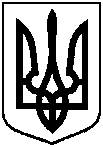 Проект оприлюднено«__»_________________2019 р.Про внесення змін до рішення Сумської міської ради від 24 березня 2011 року № 358-МР «Про надання дозволу на розроблення проектів землеустрою щодо відведення земельних ділянок підприємствам, установам, організаціям, підприємцям і громадянам»Текст чинного рішенняТекст рішення, що змінюється1. Надати дозвіл на розроблення проектів землеустрою щодо відведення земельних ділянок підприємствам, установам, організаціям, підприємцям і громадянам згідно з додатком. 2. Встановити термін дії рішення – один рік з моменту набуття ним чинності.3. Вважати таким, що втратило чинність рішення Сумської міської ради від 26 січня 2011 року № 220-МР «Про надання дозволу на розроблення проекту землеустрою щодо відведення земельної ділянки державному навчальному закладу «Сумський центр професійно-технічної освіти державної служби зайнятості».4. Організацію виконання даного рішення покласти на першого заступника міського голови  Войтенка М.Г.1. Надати дозвіл на розроблення проектів землеустрою щодо відведення земельних ділянок підприємствам, установам, організаціям, підприємцям і громадянам згідно з додатком.2. Вважати таким, що втратило чинність рішення Сумської міської ради від 26 січня 2011 року № 220-МР «Про надання дозволу на розроблення проекту землеустрою щодо відведення земельної ділянки державному навчальному закладу «Сумський центр професійно-технічної освіти державної служби зайнятості».